06.05.20 р.Тема: «Є чим пишатися»Запропонуйте дітям пригадати відмінність між хвалькуватістю та скромністю, як якостями людини.Вправляйте дітей у переказі літературного твору.Пригадайте етикет культурного мовлення (з однолітками, з дорослими, з дітьми особливими потребами).Запропонуйте дітям пригадати народні казки в яких були хвалькуваті герої.Запропонуйте дитині охарактеризувати себе (ким вона себе вважає )Прочитайте оповідання О.Самаріної «На березі» (інтернет – ресурси).(Обговоріть оповідання).Робота в книзі дошкільника завдання № 12.Перегляньте  відео  «Маленькі герої» Підготовка руки дитини до письма. Завдання №13.Запропонуйте пограти в рухливу гру « Знайди де сховано».Дидактична гра «Мері – модніца». Додаток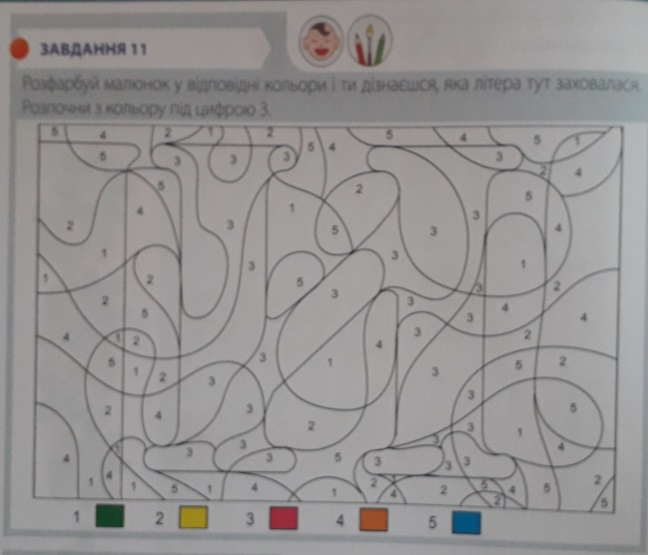 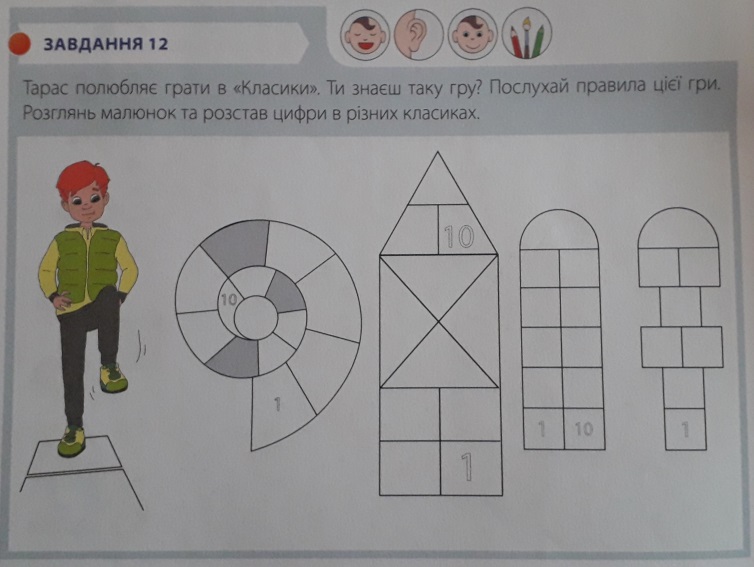 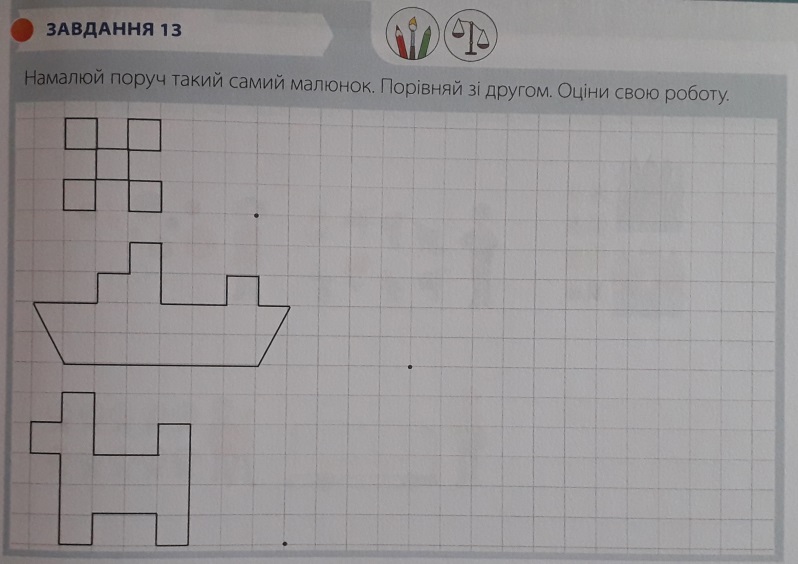 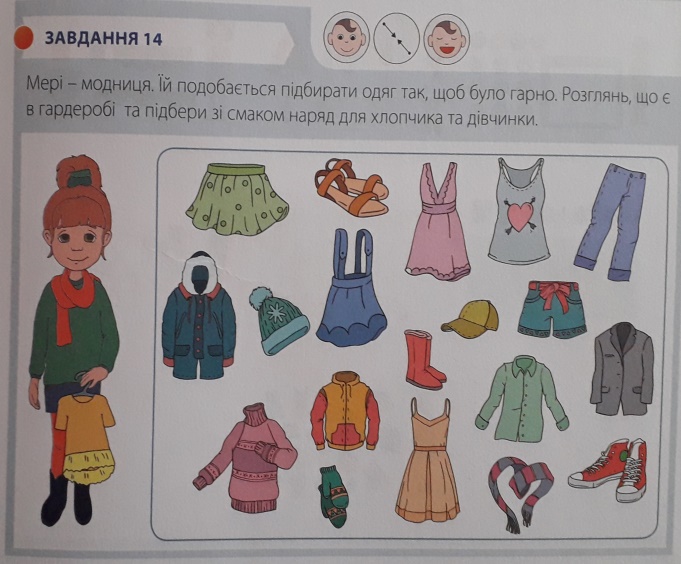 